МИНИСТЕРСТВО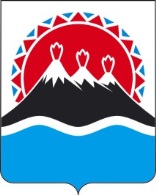  СОЦИАЛЬНОГО БЛАГОПОЛУЧИЯ И СЕМЕЙНОЙ ПОЛИТИКИ КАМЧАТСКОГО КРАЯ(Министерство социального благополучия)_______________________________________________________________________________ПРИКАЗ[Дата регистрации] № [Номер документа]-п г. Петропавловск-КамчатскийВ соответствии с частью 43 раздела 4 Положения о Министерстве социального благополучия и семейной политики Камчатского края, утвержденного постановлением Правительства Камчатского края от 19.12.2008 № 423-п, в целях поощрения граждан, а также сотрудников и коллективов организаций, подведомственных Министерству социального благополучия и семейной политики Камчатского края ПРИКАЗЫВАЮ:1. Утвердить Положение о ведомственных наградах Министерства социального благополучия и семейной политики Камчатского края согласно приложению к настоящему приказу.3. Признать утратившим силу приказ Министерства социального благополучия и семейной политики Камчатского края от 21.12.2020 № 296-п 
«О ведомственных наградах Министерства социального благополучия и семейной политики Камчатского края».4. Настоящий приказ вступает в силу после дня его официального опубликования.Приложение к приказуМинистерства социального благополучия и семейной политики Камчатского краяот [Дата регистрации] № [Номер документа]-пПоложение о ведомственных наградах Министерства социального благополучия и семейной политики Камчатского края 1. Общие положения1. Ведомственные награды Министерства социального благополучия и семейной политики Камчатского края (далее – Министерство, ведомственные награды) вручаются гражданам Российской Федерации, иностранным гражданам и лицам без гражданства, а также коллективам организаций всех организационно-правовых форм за заслуги в реализации на территории Камчатского края государственной политики в сферах деятельности, указанных в части 2 Положения о Министерстве социального благополучия и семейной политики Камчатского края, утвержденного постановлением Правительства Камчатского края от 19.12.2008 № 423-П (далее – социальная сфера), а также добровольческой (волонтерской) деятельности.2. Ведомственными наградами является:1) Почетная грамота Министерства;2) Благодарность Министерства;3) Ценный подарок.3. При представлении к награждению ведомственными наградами Министерства учитываются характер и степень заслуг награждаемого лица и (или) коллектива в соответствии с настоящим Положением.4. Награждение ведомственными наградами Министерства может быть приурочено к профессиональному празднику, «Международному дню добровольца (волонтера)», юбилейным датам кандидатов, а также к юбилейным датам со дня создания организации (органа).5. Сведения о ведомственных наградах Министерства вносятся в трудовую книжку награжденного лица в соответствии с трудовым законодательством Российской Федерации.2. Порядок представления к награждению ведомственными наградами Министерства 6. С ходатайством о награждении ведомственными наградами Министерства по основаниям, указанным в пунктах 1–3 части 23 настоящего Положения могут выступать:1) руководители исполнительных органов Камчатского края;2) руководители учреждений, подведомственных Министерству (далее – Учреждения);3) руководители структурных подразделений Министерства;4) руководители органов местного самоуправления в Камчатском крае;5) руководители общественных объединений;6) руководители организаций всех организационно-правовых форм.7. В ходатайстве о награждении ведомственными наградами Министерства указываются сведения о субъекте, представляемом, к награждению, а также основания поощрения в соответствии с пунктами 1–3 части 23 настоящего Положения.Форма ходатайства предусмотрена приложением 1 к настоящему Положению.8. К ходатайству о награждении ведомственными наградами Министерства прилагается представление о награждении, документы, подтверждающие соответствие кандидата требованиям к награждению, письменное согласие кандидата на обработку персональных данных, содержащихся в документах о награждении.9. Ходатайство о награждении ведомственными наградами Министерства представляется на имя Министра социального благополучия и семейной политики Камчатского края или лица его заменяющего (далее – Министр) не позднее 30 календарных дней до даты награждения.Документы, представленные с нарушением указанного срока и (или) не соответствующие требованиям, предъявляемым к их оформлению, рассмотрению не подлежат.10. Решение о награждении ведомственной наградой или об отказе в награждении ведомственной наградой принимается Министром не позднее 14 календарных дней со дня получения ходатайства о награждении ведомственной наградой.11. В случае принятия Министром решения об отказе в награждении ведомственной наградой, ходатайство о награждении ведомственной наградой, прилагаемые к нему документы возвращаются в направившую их организацию (орган, должностному лицу), с указанием, принятого решения и причины его принятия.12. Повторное представление к награждению ведомственной наградой лица, в отношении которого Министром принято решение об отказе в награждении ведомственной наградой, возможно не ранее чем через год со дня принятия указанного решения.13. Награждение ведомственной наградой оформляется приказом Министерства.3. Вручение ведомственных наград Министерства14. Вручение ведомственных наград Министерства производится в торжественной обстановке.4. Почетная грамота Министерства 15. Почетная грамота Министерства (далее – Почетная грамота) является формой поощрения и морального стимулирования граждан.16. Почетная грамота вручается гражданам Российской Федерации, иностранным гражданам и лицам без гражданства за заслуги в реализации на территории Камчатского края государственной политики в социальной сфере.17. Почетной грамотой награждаются лица, осуществляющие трудовую (служебную) деятельность в Камчатском крае, имеющие стаж работы в социальной сфере, не менее пяти лет, и работающие в организации, представляющей документы о награждении почетной грамотой, не менее трех лет.18. Описание бланка Почетной грамоты предусмотрено приложением 5 
к настоящему Положению.19. Награждение Почетной грамотой работников Учреждений, иных организаций производится при наличии у представляемых к награждению поощрений соответствующих Учреждений, иных организаций.20. При представлении к награждению Почетной грамотой учитываются характер и степень заслуг награждаемого лица в соответствии с настоящим Положением.21. Лица, награжденные Почетной грамотой, могут быть представлены к повторному награждению не ранее чем через два года после предыдущего награждения при наличии новых заслуг.5. Благодарность Министерства 22. Благодарность Министерства (далее – Благодарность) является формой поощрения и морального стимулирования граждан и организаций.23. Благодарность объявляется гражданам и коллективам организаций независимо от организационно-правовой формы и форм собственности:1) за успехи в трудовой (служебной) деятельности;2) за активную и действенную помощь в укреплении и развитии системы социального обслуживания граждан, социальной защиты населения, в том числе инвалидов, а также опеки и попечительства;3) за достижения в профессиональной (трудовой), общественной деятельности в социальной сфере;4) за участие в развитии добровольческой (волонтерской) деятельности в сфере социального обслуживания.24. Объявление Благодарности по основаниям, изложенным в пунктах 1–3 части 23 настоящего Положения, производится работникам, имеющим стаж работы в социальной сфере Камчатского, края не менее трех лет, в том числе работающим в организации, представляющей документы о награждении, не менее двух лет.25. Объявление Благодарности по основаниям, изложенным в пунктах 1–3 части 23 настоящего Положения, иным гражданам и коллективам организаций производится на основании ходатайства руководителей общественных организаций и иных лиц, осуществляющих деятельность в социальной сфере Камчатского края.26. Объявление Благодарности может быть приурочено к профессиональному празднику, а также к юбилейным датам со дня создания организации (органа).27. Повторное объявление Благодарности по основаниям, изложенным в пунктах 1–3 части 23 настоящего Положения, производится не ранее чем через год после предыдущего по иному поводу и за другие заслуги.28. Объявление Благодарности за участие в развитии добровольческой (волонтерской) деятельности в сфере социального обслуживания осуществляется в порядке, предусмотренном разделом 6 настоящего Положения.6. Порядок представления к награждению благодарностью Министерства 
«За участие в развитии добровольческой (волонтерской) деятельности в сфере социального обслуживания»29. Ежегодную работу по подготовке и награждению Благодарностью Министерства «За участие в развитии добровольческой (волонтерской) деятельности в сфере социального обслуживания» осуществляется краевым государственным казенным учреждением «Камчатский ресурсный центр системы социальной защиты населения» (далее – КГКУ «Камчатский ресурсный центр системы социальной защиты населения»).30. К награждению Благодарностью Министерства за участие в развитии добровольческой (волонтерской) деятельности в сфере социального обслуживания представляются работники Учреждений, занимающие в рейтинге добровольческой (волонтерской) деятельности первое, второе, третье место. Рейтинг работников Учреждений осуществляется на основании выставленных баллов по каждому критерию исходя из данных, указанных в анкете о добровольческой (волонтерской) деятельности. Анкета о добровольческой (волонтерской) деятельности заполнятся в электронном формате. Ссылка на анкету о добровольческой (волонтерской) деятельности направляется в Учреждения в период с 1 по 10 ноября текущего года и заполняется работником Учреждения. Критерии рейтинга добровольческой (волонтерской) деятельности работников Учреждения приведены в оценочном листе добровольческой (волонтерской) деятельности работников Учреждения.Форма анкеты о добровольческой (волонтерской) деятельности работников предусмотрена приложением 2 к настоящему Положению.Форма оценочного листа о добровольческой (волонтерской) деятельности работников предусмотрена приложением 3 к настоящему Положению.31. К награждению благодарностью Министерства «За участие в развитии добровольческой (волонтерской) деятельности в сфере социального обслуживания» также представляются коллективы Учреждений, занимающие в рейтинге добровольческой (волонтерской) деятельности первое, второе, третье место. Рейтинг коллективов Учреждений осуществляется на основании выставленных баллов исходя из анализа данных, содержащихся в мониторинге достижения значений показателей национальных целей, обозначенных в Указе Президента Российской Федерации от 21.07.2020 № 474 «О национальных целях развития Российской Федерации на период до 2030 года». Критерии рейтинга добровольческой (волонтерской) деятельности коллективов Учреждений приведены в оценочном листе добровольческой (волонтерской) деятельности работников.Форма оценочного листа добровольческой (волонтерской) деятельности коллектива учреждения предусмотрена приложением 4 к настоящему Положению.32. КГКУ «Камчатский ресурсный центр системы социальной защиты населения» ведет рейтинги работников и коллективов Учреждений на основании представленных сведений, которые подтверждают соответствие работников и коллективов Учреждений требованиям к награждению, и не позднее 10 календарных дней до даты награждения представляет в Министерство списки награждаемых с приложением заполненных оценочных листов добровольческой (волонтерской) деятельности.7. Ценный подарок33. Ценный подарок Министерства (далее – Ценный подарок) – это предмет, имеющий художественную и (или) материальную ценность, передаваемый в дар гражданину или организации.На Ценном подарке могут быть изображены символы Камчатского края.34. Ценным подарком поощряются граждане или организации, осуществляющие свою деятельность в Камчатском крае:1) за вклад в развитие сферы социального благополучия, семейной политики, а также опеки и попечительства;2) за активное участие в государственной и общественной жизни;3) в связи с профессиональными праздниками, праздничными, днями, памятными датами и знаменательными событиями Камчатского края;4) в связи с юбилейными и знаменательными для гражданина или организации датами;35. Финансирование расходов по приобретению Ценных подарков осуществляется за счет средств бюджета Камчатского края, выделяемых Министерству, на соответствующий финансовый год.36. Учет и хранение Ценных подарков осуществляются отделом планирования и финансирования Министерства.Приложение 1 к Положению о ведомственных наградах Министерства социального благополучия и семейной политики Камчатского края ХОДАТАЙСТВО О награждении гражданина_________________________________________________________________________________________________наименование ведомственной награды Министерства социального благополучия и семейной политики Камчатского края_________________            ____________________            ________________        должность                                    ФИО                                 подпись                        М.П.
Контактный телефон: _____________________Адрес электронной почты: _________________
«____»  _______________20 ___г.Приложение 2 к Положению о ведомственных наградах Министерства социального благополучия и семейной политики Камчатского края Анкета о добровольческой (волонтерской) деятельности работникаПриложение 3 к Положению о ведомственных наградах Министерства социального благополучия и семейной политики Камчатского края Оценочный лист добровольческой (волонтерской) деятельности работниковПриложение 4 к Положению о ведомственных наградах Министерства социального благополучия и семейной политики Камчатского края Оценочный лист добровольческой (волонтерской) деятельности коллективов учрежденийПриложение 5 к Положению о ведомственных наградах Министерства социального благополучия и семейной политики Камчатского края Описание бланка Почетной грамотыМинистерства социального благополучия и семейной политики Камчатского краяПочетная грамота Министерства социального благополучия и семейной политики Камчатского края (далее – Почетная грамота) представляет собой глянцевый лист, формата А4 (210 х 297 мм).Лист обрамляется декоративной рамкой (шириной до 4 мм), представляющей собой последовательно расположенные завитки золотого цвета с отступом от края 5 мм.В верхней части бланка по центру на расстоянии 30 мм от верхнего края располагается герб Камчатского края.Под гербом Камчатского края по центру в две строки черной офсетной краской располагается надпись: Министерство социального благополучия и семейной политики Камчатского края (высота заглавной буквы 5 мм, высота строчных букв 3 мм).Под надписью Министерство социального благополучия и семейной политики Камчатского края, по центру на бежево-золотистом фоне заглавными буквами золотой офсетной краской размером букв 8-9 мм располагается надпись «ПОЧЕТНАЯ ГРАМОТА».Оборотная сторона листа бланка Почетной грамоты изображений не имеет.Обложка для Почетной грамоты изготавливается на глянцевой бумаге, формата А3 плотностью не менее 180 г на кв.м с бигованием.На первой странице располагается фигурная рамка из шести линий золотого цвета с отступом 7 мм по краям.В верхней части бланка по центру на расстоянии 4,5 см от верхнего края декоративной рамки расположен герб Камчатского края.Ниже герба в две строки заглавными буквами размером 5 мм золотой офсетной краской располагается надпись:МИНИСТЕРСТВО СОЦИАЛЬНОГО БЛАГОПОЛУЧИЯ И СЕМЕЙНОЙПОЛИТИКИ КАМЧАТСКОГО КРАЯНа второй странице изображен рисунок в виде полуострова Камчатка.Третья страница изображений и надписей не имеет, в нижнем правом углу крепится уголок из прозрачного полиэтилена.Четвертая страница – изображений и надписей не имеет.О ведомственных наградах Министерства социального благополучия и семейной политики Камчатского краяИ.о. Министра социального благополучия и семейной политики Камчатского края[горизонтальный штамп подписи 1]Ю.О. Горелова1. Сведения о представляемом к награждению гражданине:1. Сведения о представляемом к награждению гражданине:Фамилия, имя, отчество (при его наличии)Дата (число, месяц, год) и место рождения (республика, край, область, город/район)Уровень профессионального образования (окончил(а) (когда, что)Место работы, занимаемая должностьОбщий стаж работы, стаж работы в отрасли (сфере), стаж работы в данном коллективе
Предполагаемая дата вручения Почетной грамоты2. Характеристика (конкретные заслуги)2. Характеристика (конкретные заслуги)№Варианты вопросовВарианты ответовФИОДата рожденияНомер телефонаМесто работыДолжностьК какой категории добровольцев (волонтеров) Вы себя относите?Организатор добровольческого (волонтерского) объединения и т.п.Куратор добровольческого (волонтерского) объединения и т.п.Доброволец (волонтер)Направление деятельности Вашего добровольческого (волонтерского) объединения (при наличии)ЭкологическоеПатриотическоеСпортивноеСоциальноеИное (указать какое)Наличие регистрации в Единой информационной системы «Добровольцы России» (https://dobro.ru)ДаНетСколько лет Вы занимаетесь добровольческое (волонтерское) деятельностью?Количество добровольческих (волонтерских) мероприятий, в которых Вы приняли участие в текущем годуКоличество часов добровольческой (волонтерской) деятельности в текущем году (для зарегистрированных в Единой информационной системе «Добровольцы России» (https://dobro.ru)Наличие Ваших добровольческих (волонтерских) проектов, которые были реализованы (указать наименование и суть проекта)Фотоматериалы, подтверждающие Вашу добровольческую (волонтерскую) деятельность (не менее 5 фотографий) при наличии№ п/пФИО/наименование учрежденияКритерии рейтинга добровольческой (волонтерской) деятельности работниковКритерии рейтинга добровольческой (волонтерской) деятельности работниковКритерии рейтинга добровольческой (волонтерской) деятельности работниковКритерии рейтинга добровольческой (волонтерской) деятельности работниковКритерии рейтинга добровольческой (волонтерской) деятельности работниковКритерии рейтинга добровольческой (волонтерской) деятельности работниковИтоговый баллМесто№ п/пФИО/наименование учрежденияОбщее количество мероприятий, проведенных в текущем годуОбщее количество мероприятий, проведенных в текущем годуОбщее количество часов добровольческой (волонтерской) деятельности в текущем годуОбщее количество часов добровольческой (волонтерской) деятельности в текущем годуНаличие регистрации в Единой информационной системе «Добровольцы России» (https://dobro.ru)Наличие добровольческих (волонтерских) проектовИтоговый баллМесто№ п/пФИО/наименование учрежденияКол-воБаллКол-воБаллБаллБаллИтоговый баллМесто1…№ п/пНаименования учрежденийКритерии рейтинга добровольческой (волонтерской) деятельности коллективов учрежденийКритерии рейтинга добровольческой (волонтерской) деятельности коллективов учрежденийКритерии рейтинга добровольческой (волонтерской) деятельности коллективов учрежденийКритерии рейтинга добровольческой (волонтерской) деятельности коллективов учрежденийКритерии рейтинга добровольческой (волонтерской) деятельности коллективов учрежденийКритерии рейтинга добровольческой (волонтерской) деятельности коллективов учрежденийИтоговый баллМесто№ п/пНаименования учрежденийОбщая численность граждан РФ, вовлеченных центрами (сообществами, объединениями) поддержки добровольчества (волонтерства) на базе образовательных организаций, некоммерческих организаций, государственных и муниципальных учреждений в добровольческую (волонтерскую) деятельность, человекОбщая численность граждан РФ, вовлеченных центрами (сообществами, объединениями) поддержки добровольчества (волонтерства) на базе образовательных организаций, некоммерческих организаций, государственных и муниципальных учреждений в добровольческую (волонтерскую) деятельность, человекОбщее количество мероприятийОбщее количество мероприятийОбщее количество мероприятий с участием добровольцев из числа сотрудников и (или) получателей социальных услугОбщее количество мероприятий с участием добровольцев из числа сотрудников и (или) получателей социальных услугИтоговый баллМесто№ п/пНаименования учрежденийЧис-тьБаллКол-воБаллКол-воБаллИтоговый баллМесто1…